Associazione Commercianti Solopaca  ACS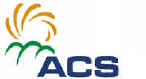 CENA di NATALE
SAB 29 DICEMBRE ORE 20.30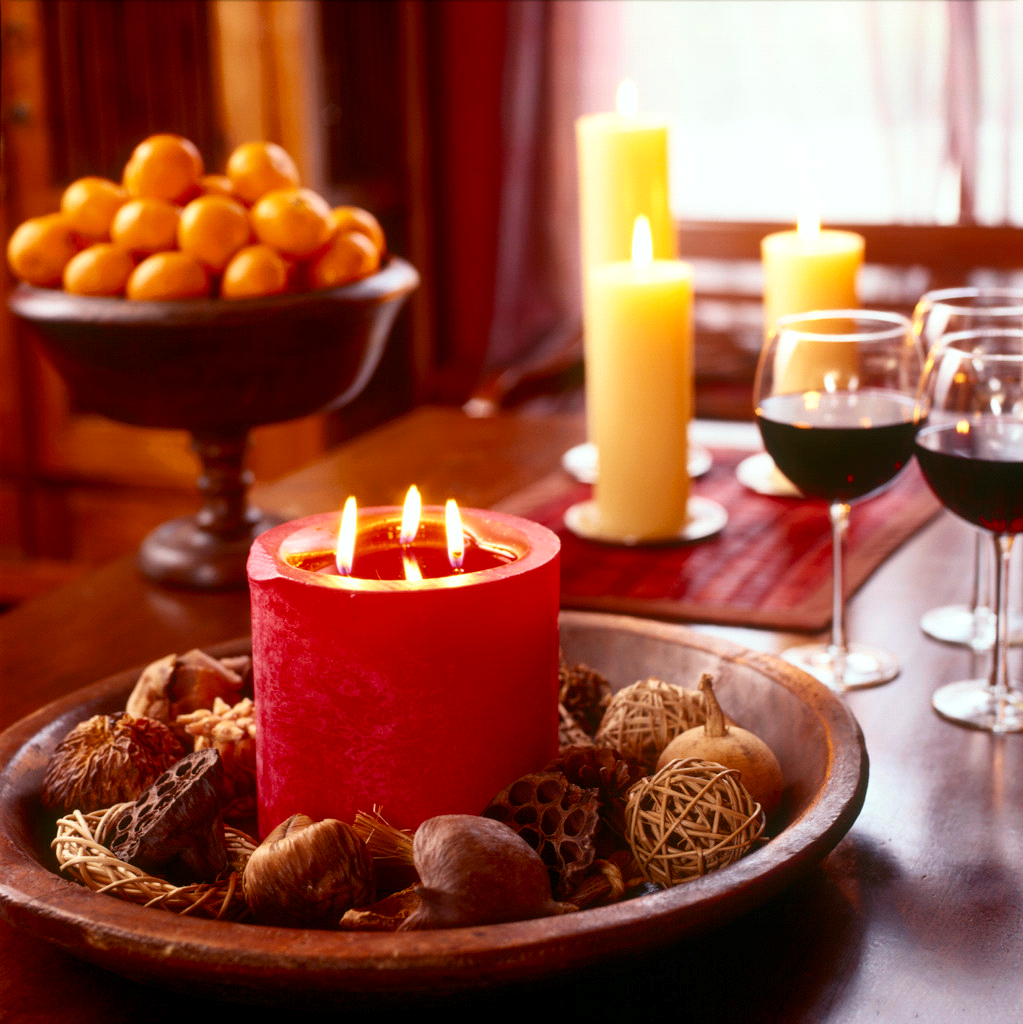 Aperta a tutti i commercianti ed artigiani e a chi interessato.Ristorante TORRETTA Martini SolopacaCosto 10€un momento per stare insieme, degustare i piatti più famosi di Francesco   e magari parlare un po’ del nostro lavoro. 
Per informazioni e prenotazioni
tel: 0824 977310Menù 
Cena del 29 -12 
Aperitivo
Rustico,quiche di verdure, strusciolo,frittulillo
Primo
... Panciacche alla paesana
Secondo 
Arista di maiale alle erbette di campo con patate al forno
Panettoni e spumante
vino acqua e caffè
Il costo per gli associati e i loro ospiti è di € 10.00 cadauno